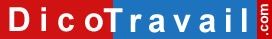 Prénom – Nom
Adresse
Code Postal – VilleNom de la Société
Adresse
Code postal – VilleLettre recommandée avec accusé de réception ou Lettre remise en main propre contre déchargeDemande de prise d’un congé parental d’éducation à temps partielLieu, Date,Madame, Monsieur,Conformément à l’article L.1225-47 du code du travail, je vous informe de mon intention de prendre un congé parental d’éducation à temps partiel afin de m’occuper de mon enfant né ou adopté le < date de naissance ou date d’adoption >.Ce congé parental débutera à compter du < date > pour une durée de < durée >.Je souhaiterais travailler < heures > par semaine réparties de la façon suivante :< Répartition dans la semaine >Je reste à votre entière disposition pour vous rencontrer afin de finaliser ma proposition de répartition du temps de travail.Je vous prie d’agréer, Madame, Monsieur, l’expression de mes salutations distinguées.SignatureAVERTISSEMENT sur l'utilisation des modèles de lettresNous vous rappelons que le site Dicotravail.com ne donne aucun conseil personnalisé. Les modèles de lettres ne constituent pas une consultation juridique ni une rédaction réalisée en fonction de votre cas personnel. Ce qui implique qu’avant toute démarche pouvant avoir des conséquences, nous vous conseillons de recourir au conseil d'un avocat, le site Dicotravail.com ne saurait en aucun cas s’y substituer.Il en résulte que la responsabilité de l'auteur ne saurait être recherchée du fait de l'utilisation des modèles de lettres.Lettre de demande de congé parental d’éducation à temps partiel